midtownpropertymgt.comApartment Rentals 706 320-0818 App Fee $40 Per Applicant/ Dep $500+ALL UNITS Flat water fee of $38 per month/ Exterior Pest Cont. Incl.Gentian Village3860 Gentian Blvd 319072 BR / 1BA  Units 17-362 BR / 1BA Units 10-162BR / 1BA Units 1,4,5,6,91BR / 1BA Units 2,3,7,8$895$845$745$695Total Electric 2 Bedroom Apartments (FLATS) with W/D connections. Basic Cable2BR/1BAAVAIL. Early Dec.AVAIL Early Nov.2 BR FlatGentian Square3801 Gentian Blvd 319071 BR / 1BA 2 BR / 1 BA$745$8151 & 2 BR Apartmentswith W/D connections. Basic Cable*Utilities are Gas & Electric* W1BR/1BA AVAIL. NOW  Forest Court1300 Forest Ave 319061BR Studio utilities incl w/ this unit only1 BR/ 1BA2 BR / 1 BA 2 BR / 1.5 BA Townhouse$695$745$845$945Total Electric 1 & 2 BR Apartments W/D CONNECTIONS1BR/1BA  AVAIL. NOW2BR/1BA AVAIL. NOWWoodcliff229/230 North Oakley Drive319061 BR / 1 BA 2 BR / 1 BA$675$725Total Electric 1 & 2 BR Apartments with Basic CableFULLThe Oaks2842 Primrose Rd. 319062 BR / 2.5 BA Townhouses$945Spacious 2 BR / 2.5 BA Townhomes! *Utilities are Gas & Electric*FULLLaDelle 1258 18th Ave 31906 Directly across from lower end of Lakebottom ParkMorningside Village 4429/30 Saunders Dr 319091 BR / 1 BA2 BR / 1 BA3 BR / 2 BA2 BR / 1 BA 1 BR / 1 BA $845$945$1295$845$795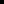 IN THE HEART OF THE PARK Lakebottom MIDTOWN! SPACIOUS GROUND LEVEL FLATS! 1BR/1BA AVAIL.  NOW3br/2ba MID Oct.2BR/1BA Early November 1BR/1BA AVAIL NOW 